ЛИСТ ОТВЕТОВПервого (муниципального) этапаРеспубликанской олимпиады среди детейстаршего дошкольного возраста«Я – ИНТЕЛЛЕКТУАЛ»Задание 1.1.Задание 1.1.Задание 1.2.Задание 1.3.Ответ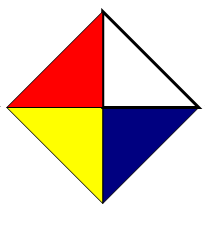 Балл1 балл1 балл2 балла3 баллаМаксим. балл2 балла2 балла2 балла3 баллаЗадание 2.1.ИнтерпритацияЗадание 2.1. оценивается по 2 критериям:Продуктивность – за каждые 3 рисунка 1 балл (максимум 3 балла за данный критерий);Оригинальность.Ноль баллов дается за:Кубик с буквой;Кубик в полоску;Кубик в цветочек;Кубик в горошек.Остальные изображения по 1 баллу (максимум 10 баллов за данный критерий).Максим. балл13 балловЗадание 3.1.Задание 3.2.Задание 3.3.ОтветМаксим. балл1 балл1 балл2 баллаЗадание 4.1.ОтветЗа каждую пару одинаковых квадратов по 2 баллаМаксим. балл4 балла